		5  latki Tematyka tygodnia: Uroki lataData: 16.06.2020Temat dnia:  Co fajnego jest w lesie?Dzień dobry, dzisiaj porozmawiamy o lesie. 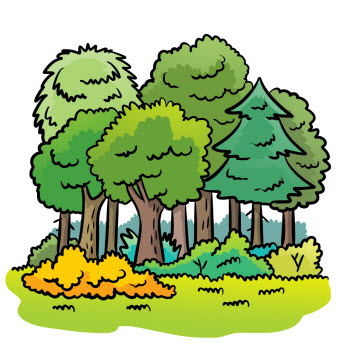 Zapraszamy na wędrówkę po lesie ze skrzatem Borówką.https://youtu.be/54Rv8Dlm5m4Posłuchajcie  wiersza Maciejki Mazan Co fajnego jest w lecie?Co fajnego jest w lecie?Co fajnego jest w lecie?Najfajniejsze na świeciesą dojrzałe truskawki,z fontannami sadzawki,prosto z lasu poziomkioraz na drzewach domkii dojrzałe czereśnie.Słoneczko wstaje wcześnie,dni są takie gorące,kwitną kwiaty na łące,można kąpać się co dzień,wszystko pachnie w ogrodziei latają motyle…Fajnych rzeczy jest tyle,że ich nie wymienimy,ale wszyscy myślimy,że dobrze by się stało,by lato tu zostało… Dzieci odpowiadają na pytania dotyczące wiersza., np.:O czym jest wiersz? Jakie owoce pojawiły się w wierszu? Czy wy też je lubicie? Co jeszcze fajnego jest w lecie? Co można robić w letni dzień? Zabawa plastyczna pt. ,,Las”Wykorzystaj dowolne materiały plastyczne, jakie masz w domu do wykonania pracy. 